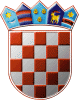 REPUBLIKA HRVATSKAVARAŽDINSKA ŽUPANIJAOPĆINA SVETI ILIJAOBRAZLOŽENJEUZ 2.IZMJENE I DOPUNEPRORAČUNA OPĆINE SVETI ILIJAZA RAZDOBLJE OD 01. SIJEČNJA DO 31. PROSINCA 2023. GODINEOBRAZLOŽENJE UZ 2. IZMJENE I DOPUNE PRORAČUNA OPĆINE SVETI ILIJA ZA RAZDOBLJE 2023, - 2025. GODINENa postupak donošenja izmjena i dopuna proračuna na odgovarajući se način primjenjuju odredbe Zakona o proračunu (NN 144/21) u dijelu za postupak donošenja proračuna, Izmjenama i dopunama proračuna mijenja se isključivo plan za tekuću proračunsku godinu.Izmjene i dopune proračuna sastoje se od plana za tekuću proračunsku godinu i sadrže opći i posebni dio te obrazloženje izmjena i dopuna proračuna.Naziv akta: II. Izmjene i dopune Proračuna Općine Sveti Ilija za razdoblje 01. siječnja do 31. prosinca 2023. godineZakonodavni okvir:Zakon o proračunu („Narodne novine“ broj 144/21)Pravilnik o proračunskim klasifikacijama („Narodne novine“ broj 26/10, 120/13 i 1/20)Pravilnik o proračunskom računovodstvu i Računskom planu („Narodne novine“ broj 124/14, 115/15, 87/16, 3/18, 126/19 i 108/20).Temeljna pitanja koja se trebaju urediti predmetnim aktom:Člankom 45. Zakona o proračuna („Narodne novine“ broj 144/21) propisano je da predstavničko tijelo donosi izmjene i dopune Proračuna u istom postupku kao i donošenje proračuna.Prema načelu uravnoteženosti propisanom članku 10. Zakona o proračunu. Proračun za proračunsku godinu mora biti uravnotežen što znači da ukupni prihodi i primici pokrivaju ukupne rashode i izdatke pa ukoliko se tijekom proračunske godine povećaju ili smanje iznosi na prihodovnoj ili rashodovnoj strani uslijed nepredviđenih okolnosti proračun se mora uravnotežiti izmjenama i dopunama proračuna.Izmjenama i dopunama proračuna ne  mogu se umanjiti rashodi i izdaci ispod razine izvršenja i obveza preuzetih na temelju članka 47. i 48. Zakona o proračunu.I OPĆI DIOA.	RAČUN PRIHODA I RASHODAKonsolidirani proračun Općine Sveti Ilija za 2023. godinu sastoji se od prihoda i rashoda Općine Sveti Ilija i proračunskog korisnika dječji vrtić Gumbek. Ukupni prihodi iznose 2.993.675,51 EUR-a, a ukupni rashodi iznose 2.813.629,00 EUR-a i manjak iz 2022.g. u iznosu od 180.046,51 EUR-a. Manjak Općine Sveti Ilija je 169.919,73 EUR-a , dok je manjak Dječjeg vrtića Gumbek 10.126,78 EUR-a.U 2023. godini Općina Sveti Ilija planira ostvariti ukupne prihode u iznosu od 2.587.948,73 EUR-a, a proračunski korisnik prihode u iznosu od 408.009,00 EUR-a. U navedene prihode proračunskog korisnika uključeni su i prihodi iz proračuna Općine Sveti Ilija u iznosu od 177.726,78 EUR-a.U 2023. godini Općina Sveti Ilija planira ostvariti rashode u ukupnom iznosu od 2.336.402,22 EUR-a. U navedenom iznosu sadržani su i rashodi za proračunskog korisnika, koje pokriva Općina iz svojih prihoda, u iznosu od 177.726,78 EUR-a. Proračunski korisnik planira ostvariti rashode u ukupnom iznosu od 408.009,00 EUR-a.Ovim Izmjenama i dopunama Općina Sveti Ilija je umanjila prihode poslovanja u iznosu od -552.737,78 EUR-a, a povećala prihode od prodaje nefinancijske imovine u iznosu od 19.550,00 EUR-a. Najveće smanjenje prihoda je na prihodima od poreza i na prihodima od pomoći. Proračunski korisnik (dječji vrtić) imao je povećanje  za 31.700,00 EUR-a na prihodima poslovanja i to od sufinanciranja i prihodima iz nadležnog proračuna za financiranje redovne djelatnosti.Općina Sveti Ilija je povećala prihode od prodaje nefinancijske imovine i to od prodaje zemljišta dobivenog ošasnom imovinom.Općina je povećala rashode poslovanja u iznosu od 68.082,22 EUR-a, a smanjila rashode za nabavu nefinancijske imovine u iznosu od 823.270,00 EUR-a.Proračunski korisnik  (dječji vrtić) je povećao rashode poslovanja u iznosu od 31.700,00 EUR-a.B.	RAČUN FINANCIRANJAPrimici od financijske imovine  su smanjeni za -235.000,00 EUR-a jer se općina planirala zadužiti za kupnju građevinskog zemljišta za izradu UPE Sveti Ilija i Beletinec, a isto nije realizirano u 2023.g.  U 2023.g. Općina se planira kratkoročno zadužiti  kod Zagrebačke banke, a za  premošćivanje jaza između prihoda i rashoda u iznosu od 213.000,00 EUR-a.Izdaci za financijsku imovinu i otplate zajmova iznose 299.500,00 EUR-a, a odnosi se na:- otplatu glavnice primljenih kredita dugoročni 78.500,00 EUR-a Zagrebačkoj banci. Sukladno odredbama Zakona o proračunu Općina Sveti Ilija  se dugoročno zadužila u Zagrebačkoj banci d.d.,Zagreb, Trg bana Josipa Jelačića 10, OIB 92963223473 za financiranje projekta „Građenje javne i društvene namjene, predškolska ustanova – dječji vrtić na području općine Sveti Ilija, naselje Beletinec“, a temeljem dobivene Odluke o davanju suglasnosti Općine Sveti Ilija za zaduženje kod Zagrebačke banke, od Vlade Republike Hrvatske od 04. lipnja 2020.g., Klasa: 022-03/20-04/237, Urbroj: 50301-25/16-20-2- iznos kredita je 10.000.000,00 kn/ 1.327.228,08 EUR-a- rok korištenja kredita: do 30.11.2021.(kredit se mogao koristiti sukcesivno)- rok otplate: u jednakim mjesečnim ratama, u roku od 10 godina od isteka Roka korištenja Kredita- visina rata utvrđuje se u trenutku isteka Roka korištenja Kredita, na temelju iskorištenog iznosa Kredita- prva rata je dospjela 31.12.2021.g., svaka naredna svakog zadnjeg u mjesecu, a zadnja rata 30.11.2031.g..  - redovna kamata po Redovnoj kamatnoj stopi u visini 1,30% godišnje, fiksna- zatezna kamata po stopi važeće zakonske zatezne kamate koja se primjenjuje na istu vrstu pravnog odnosa, zaračunava se kvartalno, primjenom proporcionalne metode obračuna kamate i kalendarskog broja dana u mjesecu i godini, a dospijeva i naplaćuje se 10. dan po isteku kvartala, u HRK- naknada za obradu kredita: 0,10%  od ugovorenog iznosa Kredita, naknada je uplaćena u iznosu od 10.000,00 kn na žiro-račun Zagrebačke banke d.d. - naknada za rezervaciju sredstava: -- prijevremena otplata kredita: -- za izmjenu uvjeta: 0,10% jednokratno, najmanje 500,00 HRK na iznos na koji se promjena uvjeta odnosi-troškovi: javnobilježničke troškove, troškove pribavljanja ugovornih instrumenata osiguranja povrata Kredita, kao i sve ostale troškove u vezi s ovim Ugovorom snosio je Korisnik kredita.Redoslijed plaćanja:a) troškovi,b) zatezna kamata,c) redovna kamata,d) naknade,e) glavnica  Otplata kredita, redovne i zatezne kamate uplaćuju se u korist računa kreditne partije IBAN HR88236000010000000135100561238.Instrumenti osiguranja povrata kredita: korisnik kredita je prije korištenja Kredita dostavio Kreditoru 1 (jednu) zadužnicu Korisnika kredita na iznos Kredita, uvećano za ugovorene kamate, naknade i ostale troškove, solemniziranu od strane javnog bilježnika.Kredit se otplaćuje u jednakim mjesečnim anuitetima u iznosu od 6.505,57 EUR-a.Račun financiranja za 2023.g. sadrži otplatu glavnice kredita u iznosu od 78.066,84 EUR-a, prema otplatnom planu.-otplata glavnice primljenih kredita od tuzemnih kreditnih institucija izvan javnog sektora-kratkoročnih (cash pool) Zagrebačkoj banci d.d. za premošćivanje jaza između prihoda i rashoda u iznosu od 212.500,00 EUR-a-otplata glavnice primljenih kratkoročnih zajmova od državnog proračuna u iznosu od 8.500,00 EUR po godišnjoj prijavi za nedostatna sredstva i zajma za odgođena plaćanja.II	POSEBNI DIOPlanirani rashodi prema programima:•	Javna uprava i administracija Općinskog vijeća – povećanje je 5.686,00 EUR-a do povećanja je došlo na cto razne manifestacije (proslave Dana općine, advent)•	Javna uprava i administracija Općinski načelnik – povećanje je 1.200,00 EUR-a do povećanja je na ostalim nespomenutim uslugama za naplatu Poreznoj upravi 1%•	Javna uprava i administracija JUO Općine – umanjenje je za 21.636,00 EUR-a i to na aktivnosti za nabavu nefinancijske imovine i otplata kredita•	Održavanje komunalne infrastrukture- umanjenje je za 101.717,00 EUR-a i to na održavanju cestovne infrastrukture (u ovoj godini neće biti izgradnje mosta u Krušljevcu koji se trebao graditi u suradnji s Hrvatskim voda, kao  niti klizište LC 2050 između Svetog Ilije i Beletinca)U aktivnosti Održavanja javne rasvjete- uvećano je 7.510,00 EUR-a i to javna rasvjeta zbog povećanja cijene i nabave LED žarulja u što je obračunat i nadzorU aktivnosti Održavanja groblja – umanjeno je 37.077,00 EUR-a i to na dodatnom ulaganju na mrtvačnicama koje će biti realizirano u idućoj godini, a povećana je stavka na zemljištima jer je bilo potrebno kupiti zemljišta za proširenje groblja u ŽigrovcuAktivnost Održavanja javnih površina- umanjenje za 24.800,00 EUR-a, planirana je bila kupnja 2  traktor kosilice za održavanje javnih površina, a nabavljena je jedna. Povećana je stavka za kupnju zemljišta kod dječjeg vrtića, a neće biti realizirana stavka ulaganje u prirodnu materijalnu imovinu -rudnik u 2023.g.Aktivnost Arheološko istraživanje – umanjenje za 15.000,00 EUR-a, nije realizirano ulaganje u prirodnu materijalnu imovinu -Hosta, izvršene su samo geodetske usluge•	Upravljanje imovinom – umanjenje za 726.281,00 EUR-a jer se općina planirala zadužiti za kupnju građevinskog zemljišta za izradu UPU-e Sveti Ilija i Beletinec, a isto nije realizirano u 2023.g.  Za dovršenje izgradnje društvenih domova u Tomaševcu B. i Križancu provedeni su postupci jednostavne nabave pri čemu su isti poništeni zbog premašenih iznosa procijenjene vrijednosti. U proračunu za 2024.g. planirana su sredstva za provođenje javne nabave za potpuno dovršenje istih.Aktivnost Ošasna imovina- povećanje je 22.900,00 EUR-a, općina je naslijedila zemljište i dio kuće ošasnom imovinom za koje je izrađeni procjembeni elaborat, raspisan je natječaj za prodaju istih.Aktivnost Izgradnja dječjih igrališta i sportskih terena- umanjenje za 222.100,00 EUR-a, zbog nedostatnih financijskih sredstava nije se moglo ići u realizaciju uređenja dječjih igrališta i sportskih i rekreacijskih terena NK Obreš i NK Bednja, kao i rekonstrukciju sportskih objekata (svlačionica)Aktivnost Interpretacijski centar Sjevernog toka rijeke Bednje i ITU mehanizam- umanjenje za 27.000,00 EUR-a, izraditi će se projekat za uređenje rekreacijskog centra u Slugovinama i kod ribnjaka ŠRK Keder•	Program jačanja gospodarstva-Poduzetnička zona – umanjenje 3.000,00 EUR-a•	Razvoj i upravljanje sustava vodoopskrbe, odvodnje i zaštite voda –umanjenje 21.900,00 EUR-a, a  za izradu projekta izgradnje hidroelektrane koji neće biti realiziran u 2023.g.• 	Demografske mjere- 74.000,00 EUR-a - mjere pomoći za stjecanje i uređenje nekretnina planirano 60.000,00 EUR-a i pomoć za novorođenu djecu u 14.000,00 EUR-a•	Predškolski odgoj – povećanje 28.509,22 EUR-a, zbog povećanja sufinanciranja dječjih vrtića i zbog prijenosa sredstava proračunskom korisniku za fiskalnu održivost dječjih vrtića od Ministarstva znanosti i obrazovanja•	Osnovno i srednjoškolsko obrazovanje – uvećanje za 14.643,00 EUR-a, povećanje se odnosi na produženi boravak u školama, zbog potrebe zapošljavanja još dvije učiteljice u OŠ Vladimir Nazor u Svetom Iliji i OŠ Beletinec•	Visoko obrazovanje – 18.000,00 EUR-a•	Razvoj sporta i rekreacije – 34.000,00 EUR-a, ostaje nepromijenjen•	Socijalna skrb –umanjenje za 47.318,00 EUR-a, jer je otvoren novi Program Demografske mjere u kojem su iskazane pomoći za novorođenu djecu i mjere pomoći za stjecanje i uređenje nekretnina, a koje su ranije bile iskazane u Programu Socijalna skrb•	Razvoj civilnog društva – 6.400,00 EUR-a, ostaje nepromijenjen•	Organiziranje i provođenje zaštite i spašavanja – povećanje za 8.694,00 EUR-a koje je namijenjeno VZO-u Općine Sveti Ilija•	Promicanje kulture – smanjenje za 11.346,00 EUR-a, ove godine nije realizirana međunarodna suradnja s DNV iz Slovačke, i kapitalna donacija vjerskim zajednicama.•	Potpora poljoprivredi – 2.100,00 EUR-a•	Predškolski odgoj (dječji vrtić) – 408.009,00 EUR-a PRORAČUNSKI KORISNIK DJEČJI VRTIĆ „GUMBEK“Dječji vrtić „Gumbek“ – Beletinec je javna ustanova u okviru djelatnosti ranog i predškolskog odgoja i obrazovanja koji je upisan u sudski registar 19.08.2021. a s radom započinje 01.10.2021. nakon obavljanja procedure upisa. Osnivač dječjeg vrtića je Općina Sveti Ilija. Struktura prihoda dječjeg vrtića „Gumbek“ odnosi se na financiranje iz nadležnog proračuna Općine Sveti Ilija koji se odnosi na sufinanciranje troškova smještaja djece iz područja općine Sveti Ilija, te na financiranje iz nadležnog proračuna za potrebe redovnog  poslovanja,  na participaciju roditelja od ukupne ekonomske cijene te na prihode od strane roditelja i općina iz drugih područja koja ne pripadaju nadležnoj općini. Izmjene i dopune proračuna uključuju i povećanje prihoda sa 376.309,00 EUR na 408.009,00 EUR. Povećanje za 31.700,00 EUR . Do povećanja prihoda dolazi zbog povećanja broja polaznika vrtića, zbog dobivanja sredstava za fiskalnu održivost dječjih vrtića od strane Ministarstva . RASHODI POSLOVANJA Struktura rashoda31  Rashodi za zaposlene          U Proračunu dječjeg vrtića „Gumbek“ je osigurano 263.560,00 EUR, a izmjenama i dopunama proračuna za 2023. godinu 279.520,00 EUR.Do povećanja rashoda za zaposlene došlo je zbog povećanja broja zaposlenih i povećanja plaća zaposlenima.32 Materijalni rashodi        Za materijalne rashode osigurano je 105.094,00 EUR, a izmjenama i dopunama Proračuna 119.934,00 EUR.Do povećanja materijalnih rashoda došlo je zbog povećanja cijene i količine namirnica, cijene energenata, cijene usluga  i ostalog materijala potrebnog za rad.34 Financijski rashodi      Za financijske rashode u Proračunu dječjeg vrtića „Gumbek osigurano je 1.210,00 EUR, a izmjenama i dopunama Proračuna osigurano je 1.610,00 EUR.Do povećanja financijskih rashoda došlo je zbog povećanja cijene bankarskih usluga i usluga platnog prometa.RASHODI ZA NABAVU NEFINANCIJSKE IMOVINE U Proračunu dječjeg vrtića „Gumbek“ za rashode za nabavu nefinancijske imovine osigurano je 6.445,00 EUR, rashod ostaje nepromijenjen.42 Rashodi za nabavu proizvedene dugotrajne imovineUsprkos povećanjima cijena energenata, namirnica i ostalog materijala potrebnog za  rad kao i povećanja plaća zaposlenima  dječji vrtić „Gumbek“ se  nije zaduživao.III	STRATEŠKO PLANIRANJEGlavne odrednice Odluke o 2. izmjenama i dopunama Proračuna Općine Sveti Ilija usklađene su sa strateškim ciljevima Općine Sveti Ilija definiranima usvojenim Provedbenim programom Općine Sveti Ilija 2022.- 2025. godine:-	Razvoj kvalitetnog obrazovanja u skladu s trendovima te bogat i uključiv društveni život,-	Razvijena komunalna i prometna infrastruktura te zaštita i održivo korištenje prirode i okoliša.Isto se očituje u realizaciji kapitalnih projekata, daljnjih ulaganja u izgradnju komunalne i društvene infrastrukture te provedbi programa javnih potreba u društvenim djelatnostima.Prijedlogom 2 . Izmjena i dopuna Proračuna prioritet je bilo zadržati financiranje svih oblika i mjera pomoći građanima (udruge građana, pomoći umirovljenicima, mladima, poticanje nataliteta itd.). Isto tako nastaviti će se podupirati događanja i manifestacije koje će dovesti do povećanja broja gostiju i posjetitelja, ali i doprinijeti daljnjem razvoju.Prijedlogom Proračuna u bitnome je planiran nastavak kapitalnih investicija bitnih za daljnji razvoj Općine. To se prvenstveno odnosi na projekte:1.	Izgradnja i rekonstrukcija objekata javne i društvene namjeneProjekt se odnosi na vodni doprinos za izgradnju društvenih domova u Križancu i rekonstrukciju društvenog doma u Tomaševcu Biškupečkom i projekte za izgradnju društvenog doma u Žigrovcu.2.	Proširenje mjesnog groblja u Žigrovcu, modernizacija groblja u BeletincuPlanirano je proširenje mjesnog groblja u Žigrovcu zbog manjka prostora za ukope, stoga su kupljena zemljišta za isto. Na mjesnom groblju u Beletincu potrebna je rekonstrukcija postojeće ograde te izgradnja ograde na novom dijelu groblja.3.	lzgradnja sustava SMART javne rasvjeteNa području Općine Sveti Ilija još uvijek je postavljen velik broj svjetiljki javne rasvjete koje nisu LED tehnologije. U skladu s navedenim, potrebno je izmijeniti svjetiljke novim, efikasnim LED svjetiljkama najnovije generacije.4.	Pročišćavanje otpadnih voda - aglomeracijaProjekt ,,Sustav odvodnje i pročišćavanja otpadnih voda aglomeracije Varaždin" je višegodišnji projekt koji se provodi na području koje obuhvaća 11 jedinica lokalne samouprave. Na području Općine Sveti Ilija obuhvaćena su 4 naselja i to: Tomaševec Biškupečki, Križanec, Doljan i Žigrovec. Radovi su izvedeni stoga je omogućeno priključivanje domaćinstava na sustav odvodnje. U projekt izvođenja radova na sustavu odvodnje i pročišćavanja otpadnih voda uključeni su radovi asfaltiranja cesta na kojima su se izvodili radovi.Također su izvedeni radovi na sustavu pročišćavanja i odvodnje otpadnih voda naselja Sveti Ilija stoga je omogućeno priključivanje domaćinstava na sustav odvodnje. U projekt izvođenja radova na sustavu odvodnje i pročišćavanja otpadnih voda uključeni su radovi asfaltiranja cesta na kojima su se izvodili radovi.U predmetnom razdoblju planira se izgradnja sustava pročišćavanja i odvodnje otpadnih voda u ostalim naseljima i to: Seketin, Beletinec i Krušljevec.5.  	Izgradnja cestaNastaviti projekt uređenja nerazvrstanih cesta i time poboljšati komunalni standard naših mještana i poboljšati veću sigurnost u prometu.Izrađen je projekt izgradnje pješačke staze na županijskoj cesti ŽC-2050 Sveti Ilija-Beletinec.6. 	 Smart villageProjektom se planira osigurati sve ono što u Općini Sveti Ilija kao prigradskom ruralnom prostoru nedostaje, a kako bi se odgovorilo na potrebe suvremenog načina života kroz primjenu tehnoloških dostignuća i omogućavanje jednakih uvjeta za razvoj kao i urbanim područjima. Općina Sveti Ilija želi svojim žiteljima omogućiti sve dostupne pogodnosti dosadašnjeg stupnja tehnološke razvijenosti društva. Kroz primjenu digitalnih tehnologija i inteligentnih rješenja želi se svakom žitelju olakšati pristup općinskim i komunalnim uslugama, te kroz primjenu raznih digitalnih alata i rješenja obogatiti društveni život našeg kraja. U suradnji sa Turističkom zajednicom „Varaždinski bregi“ nabavljena je oprema i to dvije smart klupe, info-interaktivni totem i digitalni vodič smart TUI koji bi služili za pružanje informativnih sadržaja o općini. 7.	 Program stanogradnjeU sklopu programa društveno poticajne stanogradnje nastaviti će se dodjeljivati bespovratna novčana sredstva fizičkim osobama za uređenje, izgradnju i adaptaciju nekretnina u svrhu stanovanja koje su stečene kupnjom, darovanjem ili nasljeđivanjem neizgrađenih građevinskih zemljišta u svrhu izgradnje stambenog objekta i stjecanje kupnjom stambenog objekta u svrhu stanovanja.8.	Rekonstrukcija objekata sportsko-rekreacijske namjeneNa području Općine Sveti Ilija postoje 2 nogometna kluba NK“ Obreš“ u Svetom Iliji i NK „Bednja“ u Beletincu.U svrhu poboljšanja sportske infrastrukture i stvaranje uvjeta za bavljenje sportom svih dobnih skupina Općina Sveti Ilija planira modernizirati sportske terene i rekonstruirati objekte sportsko-rekreacijske namjene u Svetom Iliji i Beletincu.9. 	Interpretacijski centar sjevernog toka rijeke Bednje s rekreacijskim centrom SlugovineIzradom projektne dokumentacije na prostoru ŠRK Keder i dječjeg rekreacijskog centra Slugovine osmisliti će se razvoj tih prostora, a sve s ciljem stvaranja mjesta na kojima će žitelji Općine Sveti Ilija i potencijalni posjetitelji moći zadovoljiti svoje rekreativne edukacijske i turističke potrebe.10. 	Opremanje i uspostava lokalne točke razvoja u Svetom Iliji – Regionalni centar za predinkubaciju u pametnoj industriji (ITU mehanizam)Provedbom projekta nastojati će se utjecati na:-povećanje investicijske i poduzetničke aktivnosti-doprinos pametnoj gospodarskoj i zelenoj transformaciji-razvoj i unapređenje programa cjeloživotnog učenja-doprinos ujednačenju teritorijalne razvijenosti-osiguravanje prostorne i digitalne infrastrukturePredsjednik Općinskog vijeća:							     Dean Hrastić, dipl. ing.1. IZMJENE I DOPUNE2. IZMJENE I DOPUNEPLAĆE ZA REDOVAN RAD   221.830,00 EUR           228.690,00 EUROSTALI RASHODI ZA ZAPOSLENE     16.430,00 EUR             23.830,00 EURDOPRINOSI NA PLAĆE    25.300,00 EUR                     27.000,00 EUR1. IZMJENE I DOPUNE2. IZMJENE I DOPUNENAKNADA TROŠKOVA ZAPOSLENICIMA          16.324,00 EUR         16.824,00 EURRASHODI ZA MATERIJAL I ENERGIJU           71.130,00 EUR         82.230,00 EURRASHODI ZA USLUGE           14.610,00 EUR         17.690,00 EUROSTALI NESPOMENUTI RASHODI            3.030,00 EUR           3.190,00 EUR1. IZMJENE I DOPUNE2. IZMJENE I DOPUNEBANKARSKE USLUGE I USLUGE PLATNOG PROMETA                  1.100,00 EUR                1.500,00 EURZATEZNE KAMATE               50,00 EUR                     50,00 EUROSTALI NESPOMENUTI FINANCIJSKI RASHODI                        60,00 EUR                      60,00 EUR1. IZMJENE I DOPUNE2.IZMJENE I DOPUNEPOSTROJENJA I OPREMA           4.445,00 EUR4.445,00 EURNEMATERIJALNA PROIZVEDENA IMOVINA           2.000,00 EUR2.000,00 EUR